ЧУДО    «ЗВЁЗДОЧКА»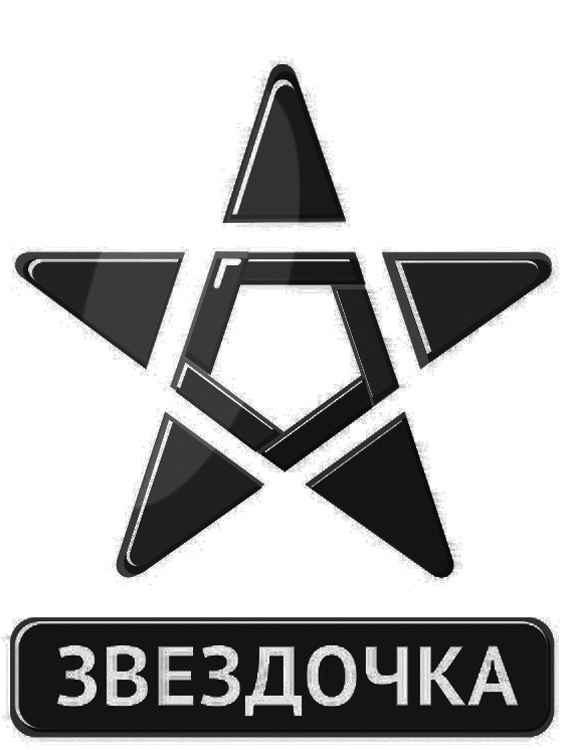 Частное  учреждение дошкольного образования  «Звёздочка»197341, Россия, Санкт-Петербург, аллея Поликарпова, д.2                              тел. +7-962-686-92-21ПРИНЯТО                                                                     УТВЕРЖДАЮПедагогическим советом                                   Директор ЧУДО «Звёздочка»ЧУДО «Звёздочка»Протокол № _2                                                   _______________(Габрук Т.В.)от «25» июля 2017 г.                                     Приказ № 23 от «25» июля 2017 гПравила внутреннего распорядка для воспитанников ЧУДО "Звездочка"1.  Общие положения.1.1. Правила внутреннего распорядка Частного учреждения дошкольного  образования "Звездочка" (далее ЧУДО) разработано в соответствии с Законом"Об образовании" в Российской Федерации, Уставом ЧУДО, Законом "Об основных гарантиях  прав ребенка в  Российской Федерации".Данные правила действуют в отношении родителей	(законных представителей) детей, посещающих ЧУДО "Звездочка" и работников образовательного учреждения.1.2. Соблюдение правил внутреннего распорядка обеспечивает эффективное взаимодействие участников образовательного процесса, а так же комфортное пребывание ребенка в ЧУДО.2. Режим работы ЧУДО.2.1. Режим работы образовательного учреждения и длительность пребывания в нем детей определяется уставом ЧУДО.2.2. ЧУДО "Звездочка" работает с 8.00 до 20.00.Работают группы с 12 часовым  и 5  часовым пребыванием.2.3. Режим дня в каждой возрастной группе устанавливается с  учетом возвратных особенностей.2.4. Группы функционируют в режиме 5-ти дневной недели.2.5. ЧУДО имеет право объединять группы в случае необходимости на летний период (в связи с низкой посещаемостью, ремонтом, отпусками сотрудников и др.)3. Здоровье ребенка.3.1. Во время утреннего приема не принимаются дети с явными признаками заболевания: сыпь, насморк, температура, кашель.3.2. Если в течении дня у ребенка появляются признаки заболевания(сыпь, диарея ,рвота, температура), родители (законные представители) будут об этом извещены, и должны как можно быстрее забрать ребенка из ОУ.3.3. О возможном отсутствии ребенка необходимо предупредить администрацию или воспитателя. После перенесенного заболевания, а также отсутствии более  дней детей принимают в ЧУДО только при  наличии справки от участкового врача.3.4. Администрация ЧУДО оставляет за собой  право принимать решение о выведении ребенка  из ОУ в связи с появлением внешних признаков заболевания. Состояние здоровья определяет по внешним признакам воспитатель и директор.3.5. Если у ребенка есть аллергия или другие особенности здоровья и развития, то родитель (законный представитель) должен поставить в известность администрацию и педагогов ЧУДО, предъявить в данном случае справку или иное медицинское заключение.3.6. В ЧУДО запрещено давать детям какие-либо лекарства родителем, воспитателем или самостоятельно принимать ребенку. Если ребенок нуждается в приеме лекарства в течении дня, то родитель (законны представитель)  должен предоставить предписание от врача. В этом случае ему будет предоставлен прием лекарства.4. Одежда и гигиена ребенка.4.1. Родители (законные представители) обязаны приводить ребенка в ЧУДО в чистой одежде.4.2. В группе у ребенка должна быть сменная одежда и обувь с фиксированной пяткой. Желательно, чтобы ребенок мог снимать и надевать ее самостоятельно.4.3.  В ЧУДО у ребенка есть специальное место для хранения одежды, которое поддерживается в порядке родитель и персонал ОУ.4.4. У ребенка должна быть расческа и личные гигиенические салфетки (носовой платок).4.5. Для активной двигательной деятельности, направленной на освоение образовательное области "Физическое развитие" ребенку необходима специальная спортивная форма (оговаривается педагогом физ.воспитания). Для двигательной активности на улице рекомендуется отдельный комплект одежды.4.6. Для пребывания на улице приветствуется такая одежда, которая не мешает активному движению, легко просушивается и которую ребенок вправе испачкать.4.7. Вещи ребенка при желании родителей могут быть промаркированы во избежание потери или случайного обмена с другим ребенком.4.8. Одежда и обувь должна соответствовать погоде.4.9. Зимой и в мокрую погоду рекомендуется, чтобы у ребенка были запасные сухие варежки и одежда.4.10. У малышей в отдельном мешочке должен быть   комплект сменной одежды.4.11. В шкаф должен быть пакет для загрязненной одежды.4.12. В летний период на прогулке необходима легкая шапочка или панамка, которая будет защищать от солнца.5. Организация питания.5.1. ЧУДО обеспечивает гарантированное сбалансированное питание для детей в соответствии с их возрастом и временем пребывания в ОУ по нормам.организация питания детей в ЧУДО  возлагается на ОУ и осуществляется его штатным персоналом.5.2. Режим и кратность питания  детей устанавливается  в соответствии  с длительностью их пребывания в ЧУДО.5.3. Питание в ЧУДО осуществляется в соответствии с примерным 10-дневным меню, разработанным на основе физиологических потребностей в пищевых веществах и норм питания детей дошкольного возраста и утвержденного директором  ЧУДО.5.4. Родители (законные представители) могут получить информацию об ассортименте питания  ребенка на специальном стенде, в приемной.5.5. Контроль над качеством питания (разнообразием), закладкой продуктов питания, кулинарной обработки, выходом блюд, вкусовыми качествами пищи санитарным состоянием пищеблока, правильностью хранения, соблюдением срока реализации продуктов возлагается на администрацию и персонал пищеблока.6. Обеспечение безопасности.6.1. Родители (законные представители) должны своевременно сообщать об изменении номера телефона, места жительства и места работы.6.2. Для обеспечения безопасности своего ребенка родитель (законный представитель) передает ребенка только лично в руки воспитателя.6.3. Забирая ребенка, родитель (законный представитель) должен обязательно подойти к воспитателю с тем, чтобы он передал ребенка лично. Категорически запрещен приход ребенка дошкольного возраста и его уход без сопровождения родителей (законных представителей).6.4. Воспитателю категорически запрещается отдавать детей лицам в нетрезвом состоянии, несовершеннолетним братьям и сестрам, отпускать детей одних по просьбе родителей, отдавать детей незнакомым людям.6.5. Посторонним людям запрещено находиться на территории ОУ без разрешения администрации.6.6.Запрещается оставлять коляски и санки в помещении ЧУДО.6.7. При парковке своего автомобиля, необходимо оставлять свободным подъезд к воротам для въезда и  выезда служебного транспорта  на территорию ОУ. Запрещается въезд на личном автомобиле или такси на территорию  ЧУДО.6.8. Не давайте ребенку в ОУ жевательную резинку, конфеты,  чипсы, сухарики.6.9. Проследите чтобы в карманах ребенка не было острых, режущих и колющих предметов.6.10. не рекомендуется одевать золотые украшения (цепочки, серьги и пр.)6.11. В помещении на территории ЧУДО строго запрещается курение.7. Игра и пребывание воспитанников на свежем воздухе 7.1. Организация прогулок и непосредственно образовательной деятельности с воспитанниками осуществляется педагогами ОУ.7.2. Родители (законные представители) и педагоги ОУ обязаны доводить до сознания обучающихся то, что в группе и на прогулке детям следует бережно относиться к имуществу ОУ, и не разрешается обижать друг друга, применять физическую силу, портить и ломать результаты труда других детей. 7.3. Регламент проведения мероприятий, посвященных дню рождения ребенка, а также перечень недопустимых угощений обсуждается с родителями (законными представителями) обучающихся заранее. 8. Права воспитанников ЧУДО8.1. ЧУДО реализует право воспитанников на образование, гарантированное государством. 8.2. Дошкольники, посещающие ОУ, имеют право:- на предоставление условий для разностороннего развития с учетом возрастных и индивидуальных особенностей;-своевременное прохождение комплексного психолого-педагогического обследования в целях выявления особенностей в физическом и (или) психическом развитии; - получение психолого-педагогической, логопедической (для коррекционной группы), и социальной помощи;-свободное выражение собственных взглядов и убеждений; -развитие творческих способностей и интересов, включая участие в конкурсах, смотрах и конкурсах, олимпиадах, выставках; - бесплатное пользование необходимыми учебными пособиями, средствами обучения и воспитания, предусмотренными реализуемой в ОУ основной образовательной программой дополнительного образования;-получение дополнительных образовательных услуг(при их наличии). 9. Поощрение и дисциплинарное воздействие 9.1 Меры дисциплинарного взыскания к воспитанникам ЧУДО не применяются.9.2 Применение физического и (или) психического насилия по отношению к детям не допускается. 9.3 Дисциплина в ЧУДО, поддерживается на основе уважения человеческого достоинства всех участников образовательных отношений. 9.4 Поощрение воспитанников ДОУ за успехи в образовательной, творческой деятельности проводится по итогам конкурсов и других мероприятий в виде вручения грамот, дипломов, призов и подарков. 10. Разное 10.1. Педагоги, специалисты, администрация ЧУДО обязаны эффективно сотрудничать с родителями (законными представителями) воспитанников с целью создания условий для успешной адаптации и развития детей.10.2. По вопросам, касающимся развития и воспитания ребенка, родители (законные представители) воспитанников могут обратиться за консультацией к педагогам и специалистам ЧУДО в специально отведенное на это время. 10.3. Все спорные и конфликтные ситуации разрешаются только в отсутствии воспитанников. 10.4. Родители (законные представители) воспитанников обязаны присутствовать на родительских собраниях ЧУДО, а также активно участвовать в воспитательно-образовательном процессе, совместных с детьми мероприятиях.